Count On MeBruno Mars 2010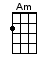 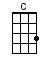 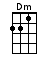 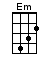 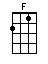 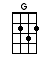 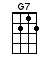 INTRO:  / 1 2 / 1 2 /[C] / [C] Uh-huh-[C]huh [C]If you [C] ever find yourself stuck in the middle of the [Em] sea [Em]I'll [Am] sail the world [G] to [F] find you [F]If you [C] ever find yourself lost in the dark and you can't [Em] see [Em]I'll [Am] be the light [G] to [F] guide you [F][Dm] To find out what we're [Em] made of [Em]When [F] we are called to help our friends in [G] need 2 / 1You can [C] count on me like [Em] 1 2 3I'll [Am] be there [G]And [F] I know when I need it I can [C] count on you like [Em] 4 3 2And you'll [Am] be there [G]‘Cause [F] that's what friends are supposed to do, oh [C] yeah[C] Woo-oo-oo-oo-[Em]ooo, woo-oo-oo-oo-[Am]ooo-[G]ooo [F] yeah [G] yeahIf you're [C] tossin’ and you're turnin’ and you just can't fall a-[Em]sleep [Em]I'll [Am] sing a song [G] be-[F]side you [F]And if you [C] ever forget how much you really mean to [Em] me [Em]Every [Am] day I will [G] re-[F]mind you, oh-oh-oh[Dm] To find out what we're [Em] made of [Em]When [F] we are called to help our friends in [G] need 2 / 1You can [C] count on me like [Em] 1 2 3I'll [Am] be there [G]And [F] I know when I need it I can [C] count on you like [Em] 4 3 2And you'll [Am] be there [G]‘Cause [F] that's what friends are supposed to do, oh [C] yeah[C] Woo-oo-oo-oo-[Em]ooo, woo-oo-oo-oo-[Am]ooo-[G]ooo [F] yeah [G] yeahYou’ll [Dm] always have my [Em] shoulder when you [Am] cry-[Am]y-[G]y-[G]yI'll [Dm] never let go [Em] never say good-[F]bye [F][G] You…know…you…can[C] Count on me like [Em] 1 2 3I'll [Am] be there [G]And [F] I know when I need it I can [C] count on you like [Em] 4 3 2And you'll [Am] be there [G]‘Cause [F] that's what friends are supposed to do, oh [C] yeah[C] Woo-oo-oo-oo-[Em]ooo, woo-oo-oo-oo-[Am]ooo-[G]oooYou can [F] count on me ‘cause [G7] I can count on [C] youwww.bytownukulele.ca